Publicado en Guadalajara, Jalisco. el 16/03/2022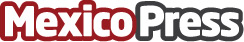 El Fantasma se apodera del primer lugar en radio de México con "Fuera de Servicio"Después de haber estado ausente por un par de meses a causa de Covid-19, El Fantasma estrenó el pasado 24 de febrero "Fuera de Servicio" su nuevo tema musical que el día de hoy se posiciona en el primer lugar de radio en MéxicoDatos de contacto:Diana Menchaca R.R. P.P. AfinArte Music3313665451Nota de prensa publicada en: https://www.mexicopress.com.mx/el-fantasma-se-apodera-del-primer-lugar-en Categorías: Nacional Música Televisión y Radio Entretenimiento http://www.mexicopress.com.mx